Temat : Zabawa w teatr-Rodzaje teatrów.Rodzaje teatru :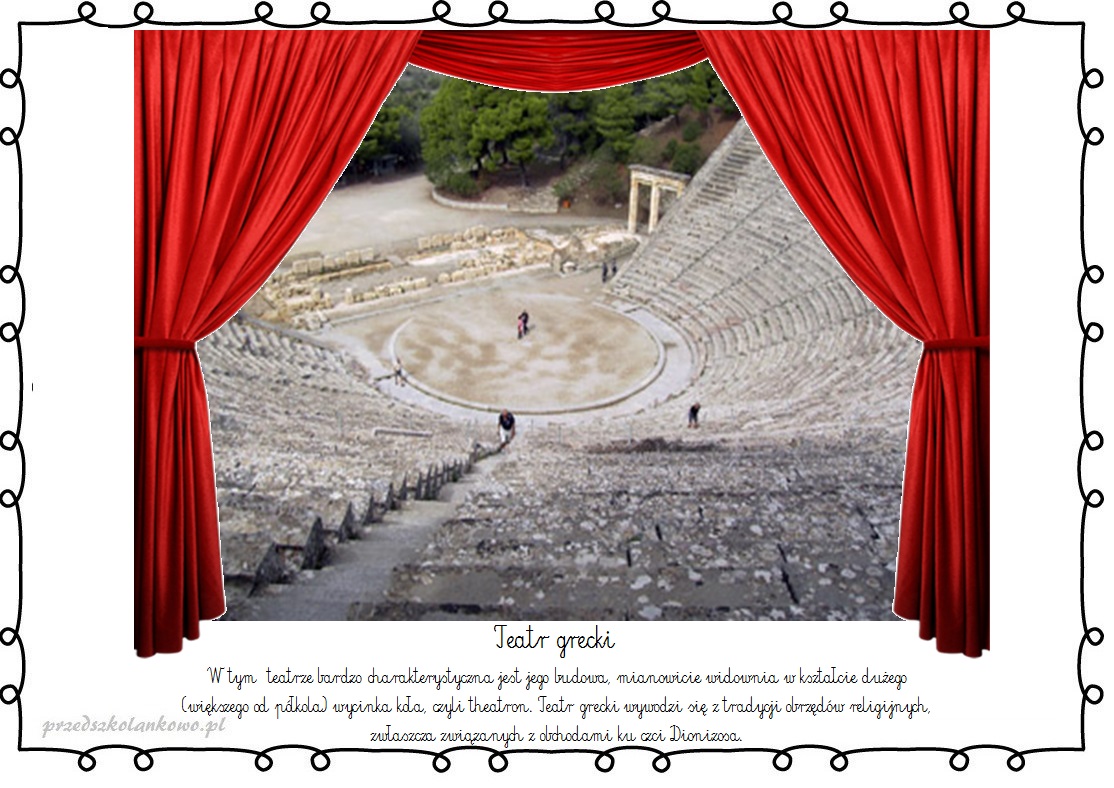 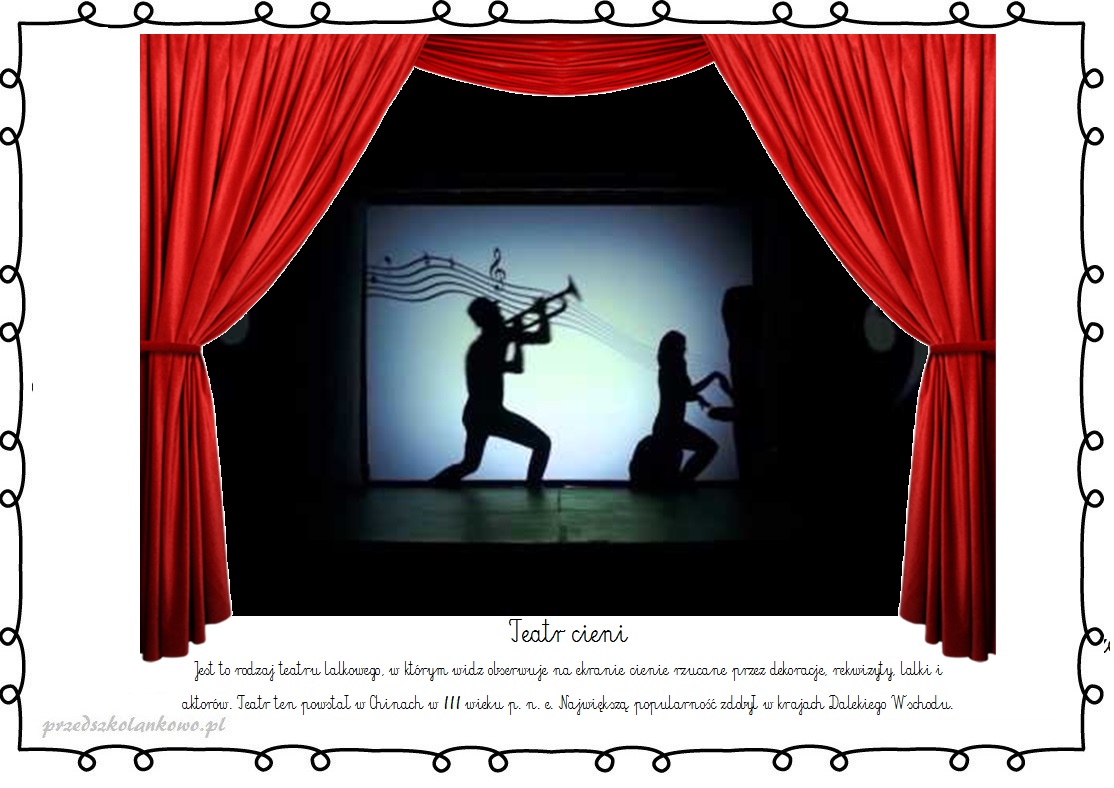 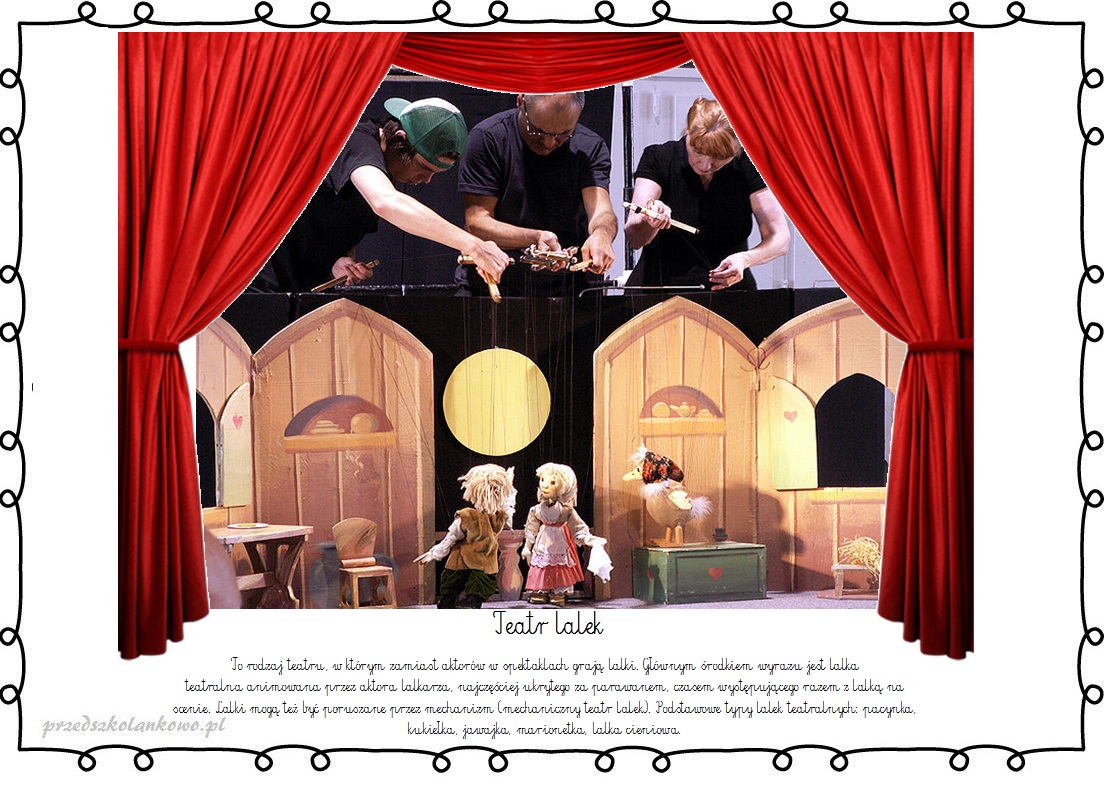 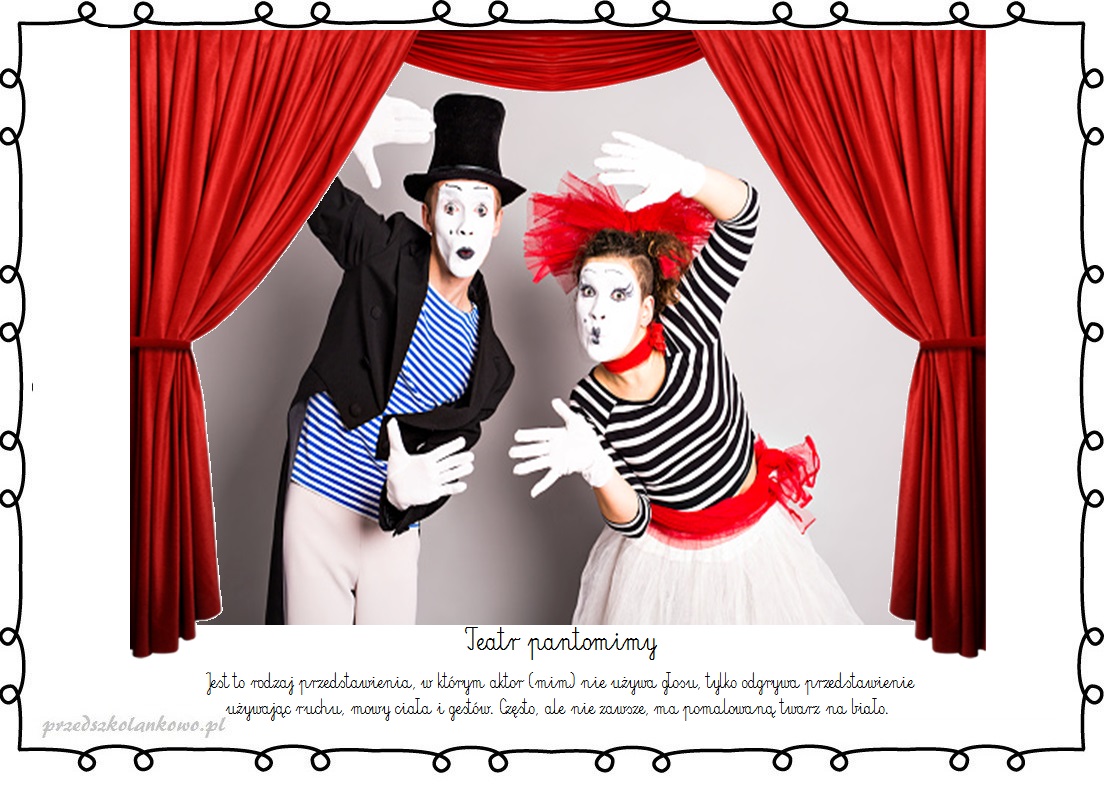 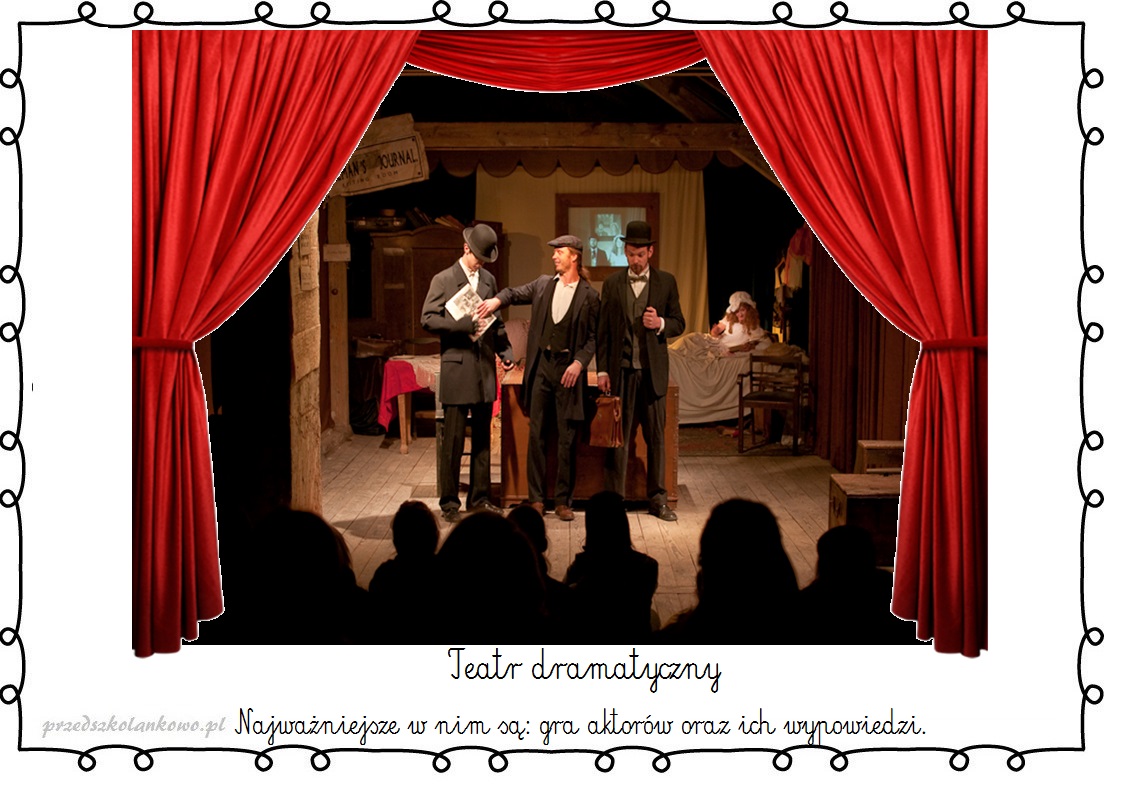 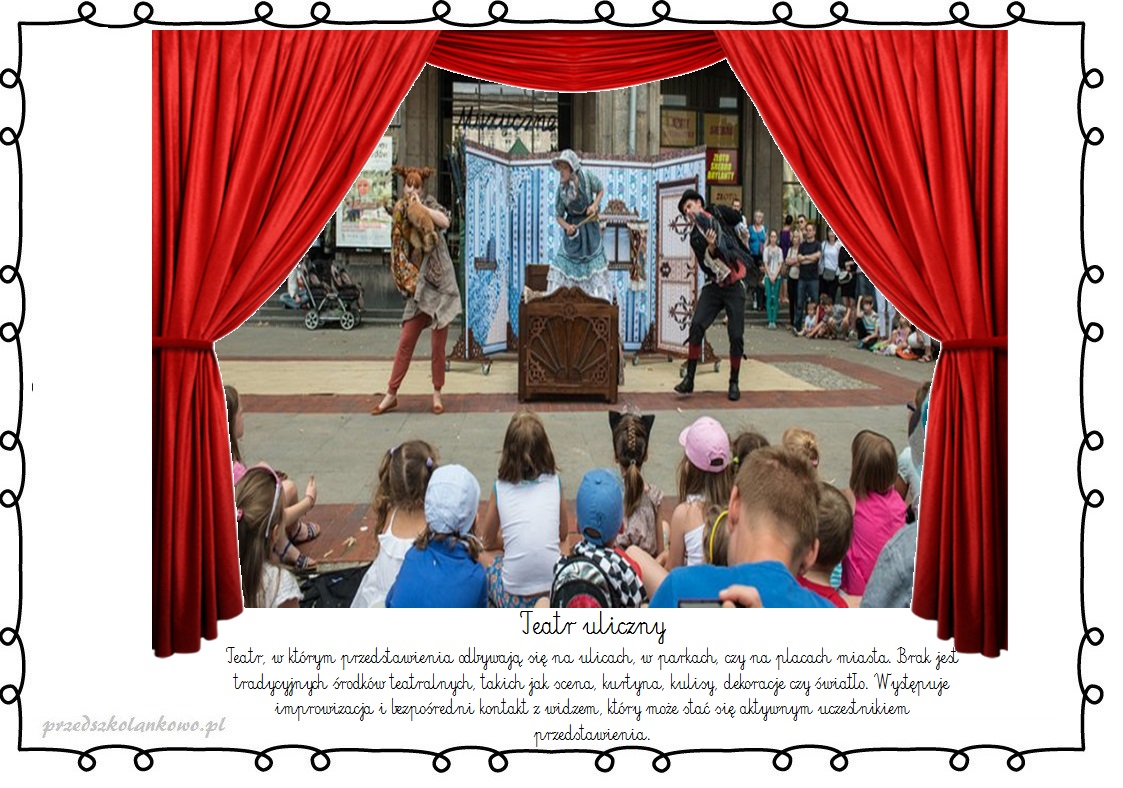 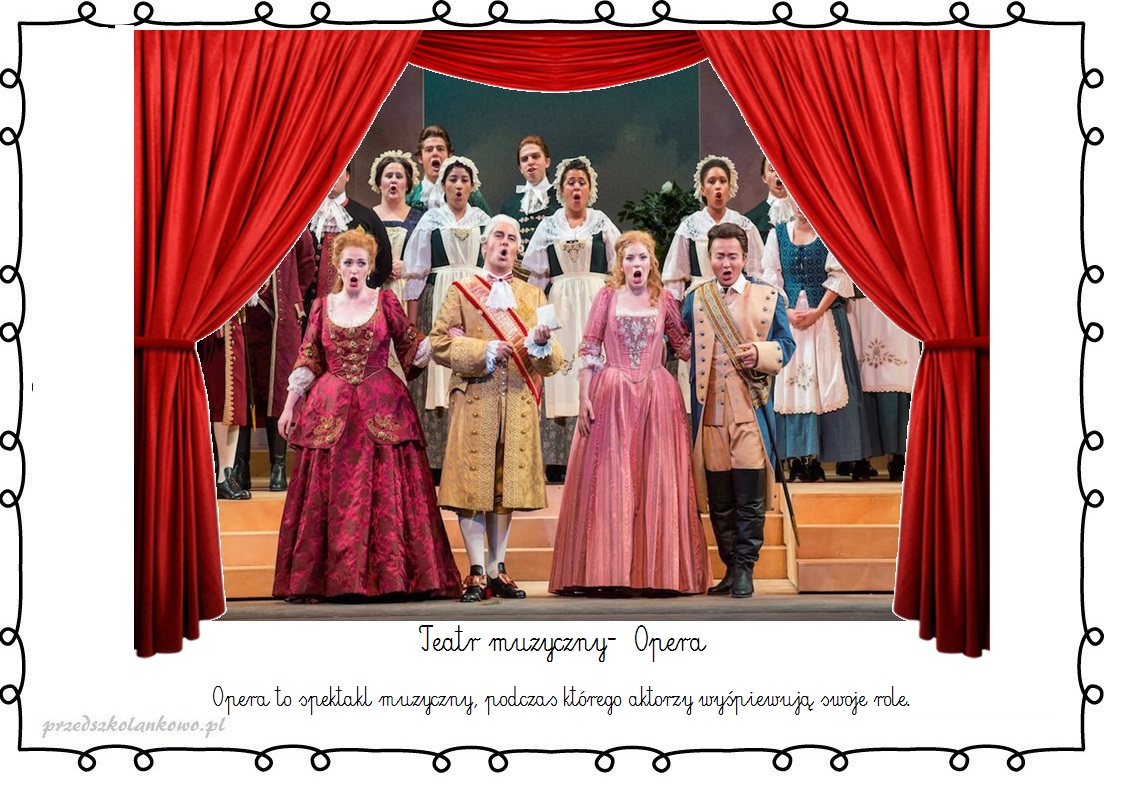 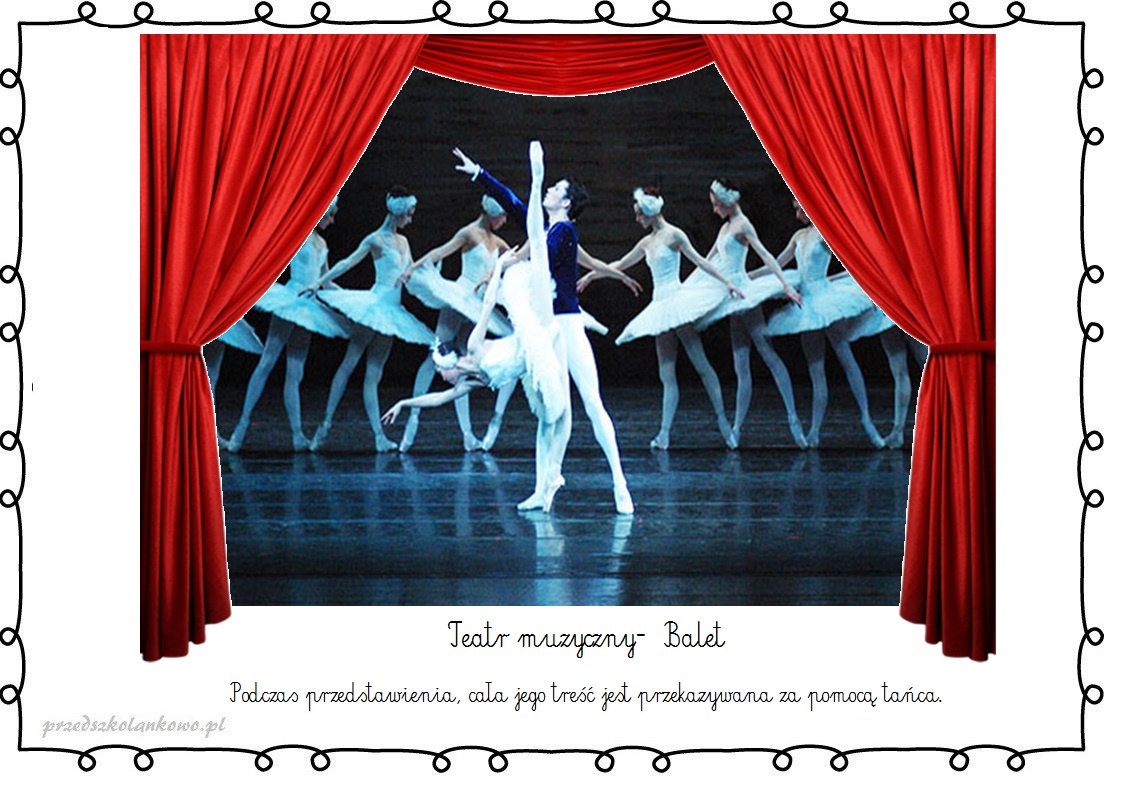 Rysuj po lini.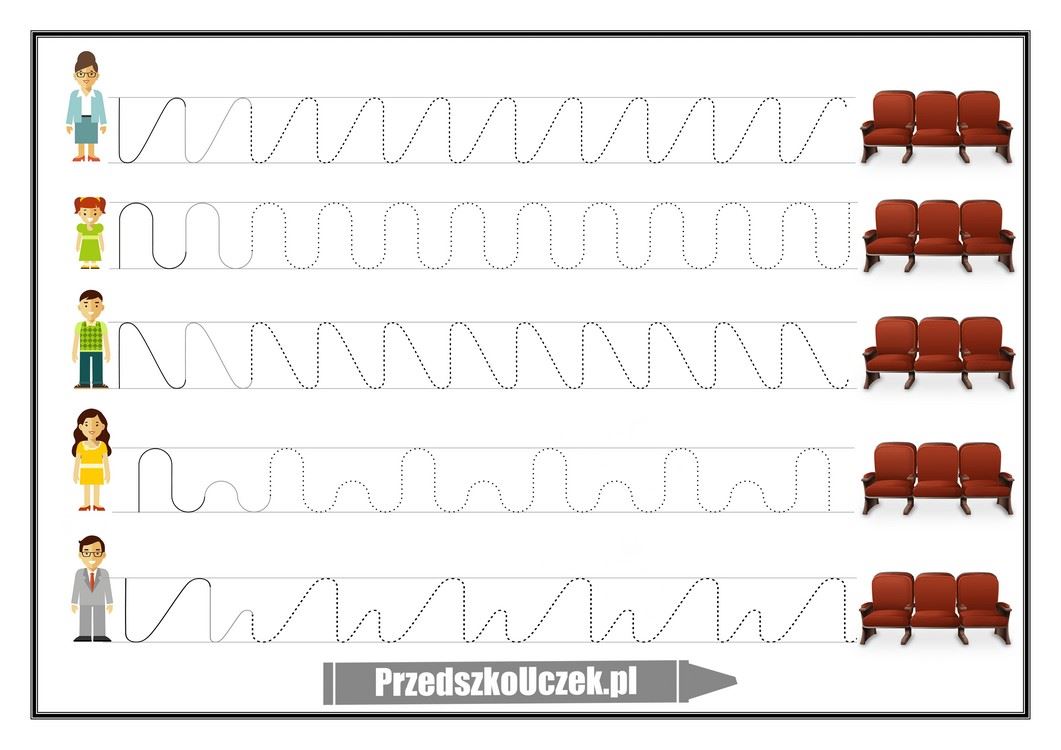 Cztery świnki zbudowały domki –rysuj po śladzie. (Zapoznaj się z bajką „Trzy świnki” : https://www.youtube.com/watch?v=oY6RizCDfwM) 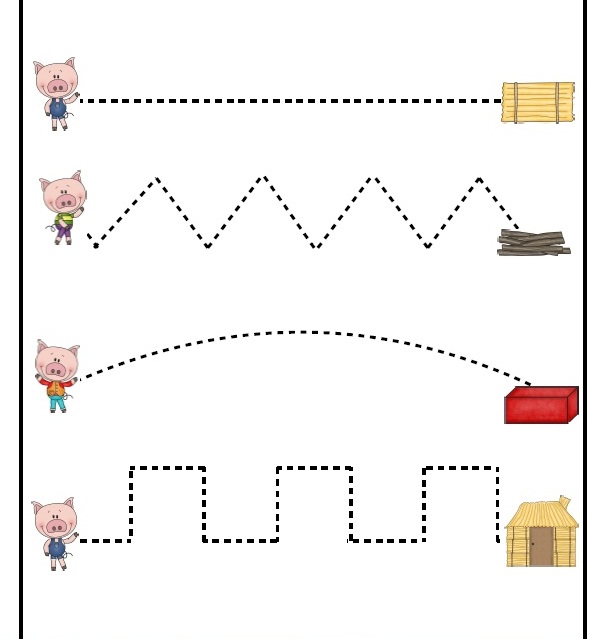 Wytnij i złóż biedronkę, pokoloruj ją.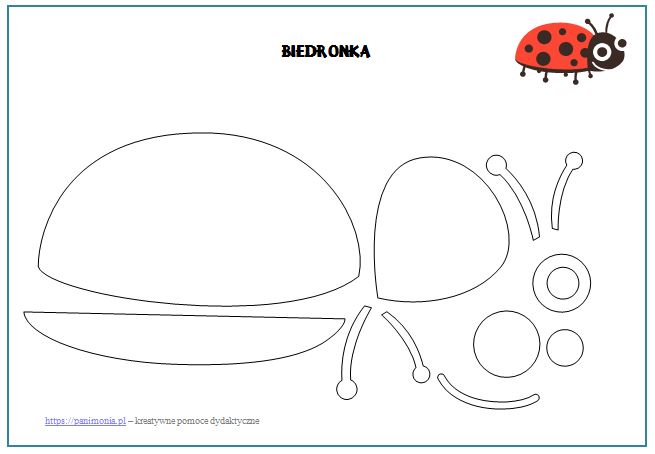 Spring songs : https://www.youtube.com/watch?v=QdBbBZkITxATo jest Wally :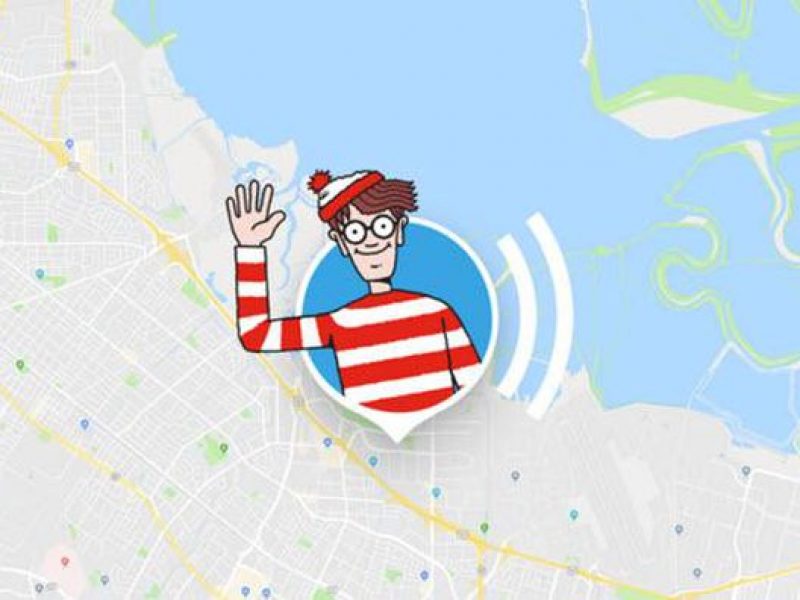 Gdzie się schował Wally? Opowiedz co się dzieje na obrazku.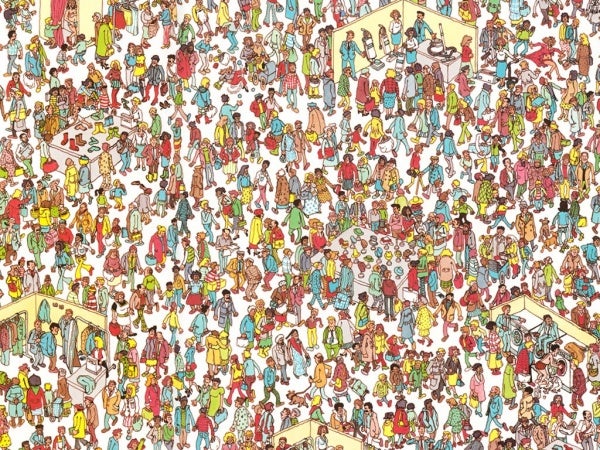 